45 Gunnedah Road 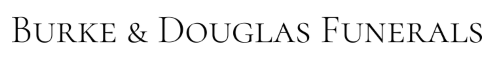 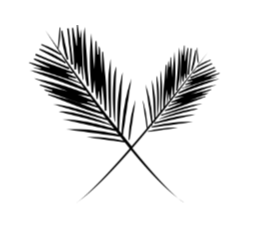 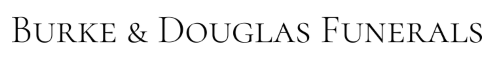 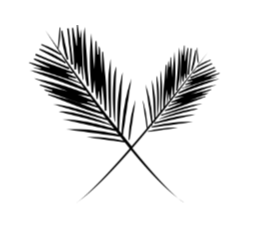 WEST TAMWORTH, NSW 2340 Phone: (02) 6765 3999 Fax: (02) 6762 0484 info@burkeanddouglas.com.au                  	ABN: 17 610 725 203        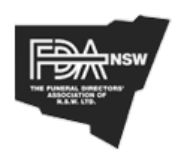 Information required pursuant to Part 2, Division 2 of the Fair Trading Regulation 2019 – As at 1 March 2022 DisclosuresPrice of the least expensive package starts at $4,715 (no service, no attendance cremation) and $6,565 (no service, no attendance burial).The company’s mortuary and crematorium is located at 45 Gunnedah Rd, Tamworth, NSW 2340.Transportation of the deceased to the burial or cremation will be in a suitable vehicle owned by our company, such as a transfer vehicle or hearse.Prescribed Funeral Goods and ServicesPrescribed Funeral Goods and ServicesPrescribed Funeral Goods and ServicesPrescribed Funeral Goods and ServicesPrescribed Funeral Goods and ServicesCremation(GST Inclusive)Cremation(GST Inclusive)Burial(GST Inclusive)Transfer Fee:Transport of the deceased prior to burial or cremation** Please note: - Includes transport of the deceased from place of death to our funeral home, to the location of the service and to the cemetery or crematorium following the service- Transfer is made during normal business hours (between 9am and 5pm) and within 30km of our mortuary- Transport outside the 30km will be charged as a disbursementTransfer Fee:Transport of the deceased prior to burial or cremation** Please note: - Includes transport of the deceased from place of death to our funeral home, to the location of the service and to the cemetery or crematorium following the service- Transfer is made during normal business hours (between 9am and 5pm) and within 30km of our mortuary- Transport outside the 30km will be charged as a disbursementWithin business hours - $415Outside business hours - $535Within business hours - $415Outside business hours - $535Within business hours - $415Outside business hours - $535Mortuary Fee:Storage of the deceased in our mortuary/ holding roomCare and preparation of the deceased prior to funeral service** Please note basic preparation of the deceased only. Non-standard will be charged as a disbursementMortuary Fee:Storage of the deceased in our mortuary/ holding roomCare and preparation of the deceased prior to funeral service** Please note basic preparation of the deceased only. Non-standard will be charged as a disbursement$220$262$220$262$220$262Hire of a refrigeration plate	Hire of a refrigeration plate	Not ApplicableNot ApplicableNot ApplicableCoffins and Caskets**Please note: -Adult size coffin only-Please enquire for children’s coffins-Coffin are standard size, additional cost for oversize coffinCoffins and Caskets**Please note: -Adult size coffin only-Please enquire for children’s coffins-Coffin are standard size, additional cost for oversize coffinPrices range from $1,350 - $8,000Prices range from $1,350 - $8,000Prices range from $1,350 - $8,000Viewing of deceased*Viewing of the deceased prior to the burial or cremation** Please note:- Includes dressing of deceased and preparation for viewing - Viewing fee of $711 (including GST) applies for viewings outside business hoursViewing of deceased*Viewing of the deceased prior to the burial or cremation** Please note:- Includes dressing of deceased and preparation for viewing - Viewing fee of $711 (including GST) applies for viewings outside business hours$325$325$325Professional Service Fee*Arrangement and conduct of funeral service (see chapel fee below for venue hire). *Additional professional service fee charges will apply for Saturday services. Professional Service Fee*Arrangement and conduct of funeral service (see chapel fee below for venue hire). *Additional professional service fee charges will apply for Saturday services. $4,165$4,165$4,165Burial Services (Monday to Friday)For Lincoln Grove Memorial Gardens and Crematorium only 
(Concrete headstone with black granite panel and 80 characters of inscription included)Tamworth Regional Council Lawn CemeteryPlease enquire for pricing in other cemeteriesBurial Services (Monday to Friday)For Lincoln Grove Memorial Gardens and Crematorium only 
(Concrete headstone with black granite panel and 80 characters of inscription included)Tamworth Regional Council Lawn CemeteryPlease enquire for pricing in other cemeteriesPlot $2,451 - $2,590Grave Opening $1,951Plot $1,935 - $2,090Grave Opening $1,935 - $2,000Plot $2,451 - $2,590Grave Opening $1,951Plot $1,935 - $2,090Grave Opening $1,935 - $2,000Plot $2,451 - $2,590Grave Opening $1,951Plot $1,935 - $2,090Grave Opening $1,935 - $2,000Cremation Services (at our crematorium)Cremation Services (at our crematorium)$1,328$1,328$1,328Chapel FeeChapel Fee$195$195$195DisbursementsNotes:-These are third party charges. Below are our reasonable estimates, which are subject to change.-There may also be additional disbursements that are not mentioned below.DisbursementsNotes:-These are third party charges. Below are our reasonable estimates, which are subject to change.-There may also be additional disbursements that are not mentioned below.DisbursementsNotes:-These are third party charges. Below are our reasonable estimates, which are subject to change.-There may also be additional disbursements that are not mentioned below.DisbursementsNotes:-These are third party charges. Below are our reasonable estimates, which are subject to change.-There may also be additional disbursements that are not mentioned below.DisbursementsNotes:-These are third party charges. Below are our reasonable estimates, which are subject to change.-There may also be additional disbursements that are not mentioned below.Cremation(GST Inclusive)Cremation(GST Inclusive)Burial(GST Inclusive)Burial(GST Inclusive)Cremation Certificates$214$214N/AN/ADeath Certificate* Obtained from the Registry of Births, Deaths and Marriages* Delivery of certificate is via registered mail direct to family from Registry Office$72$72$72$72Burial Services (Monday to Friday)For Lincoln Grove Memorial Gardens and Crematorium only 
(Concrete headstone with black granite panel and 80 characters of inscription included)Tamworth Regional Council Lawn CemeteryPlease enquire for pricing in other cemeteriesPlot $2,451 - $2,590Grave Opening $1,951Plot $1,935 - $2,090Grave Opening $1,935 - $2,000Plot $2,451 - $2,590Grave Opening $1,951Plot $1,935 - $2,090Grave Opening $1,935 - $2,000Plot $2,451 - $2,590Grave Opening $1,951Plot $1,935 - $2,090Grave Opening $1,935 - $2,000